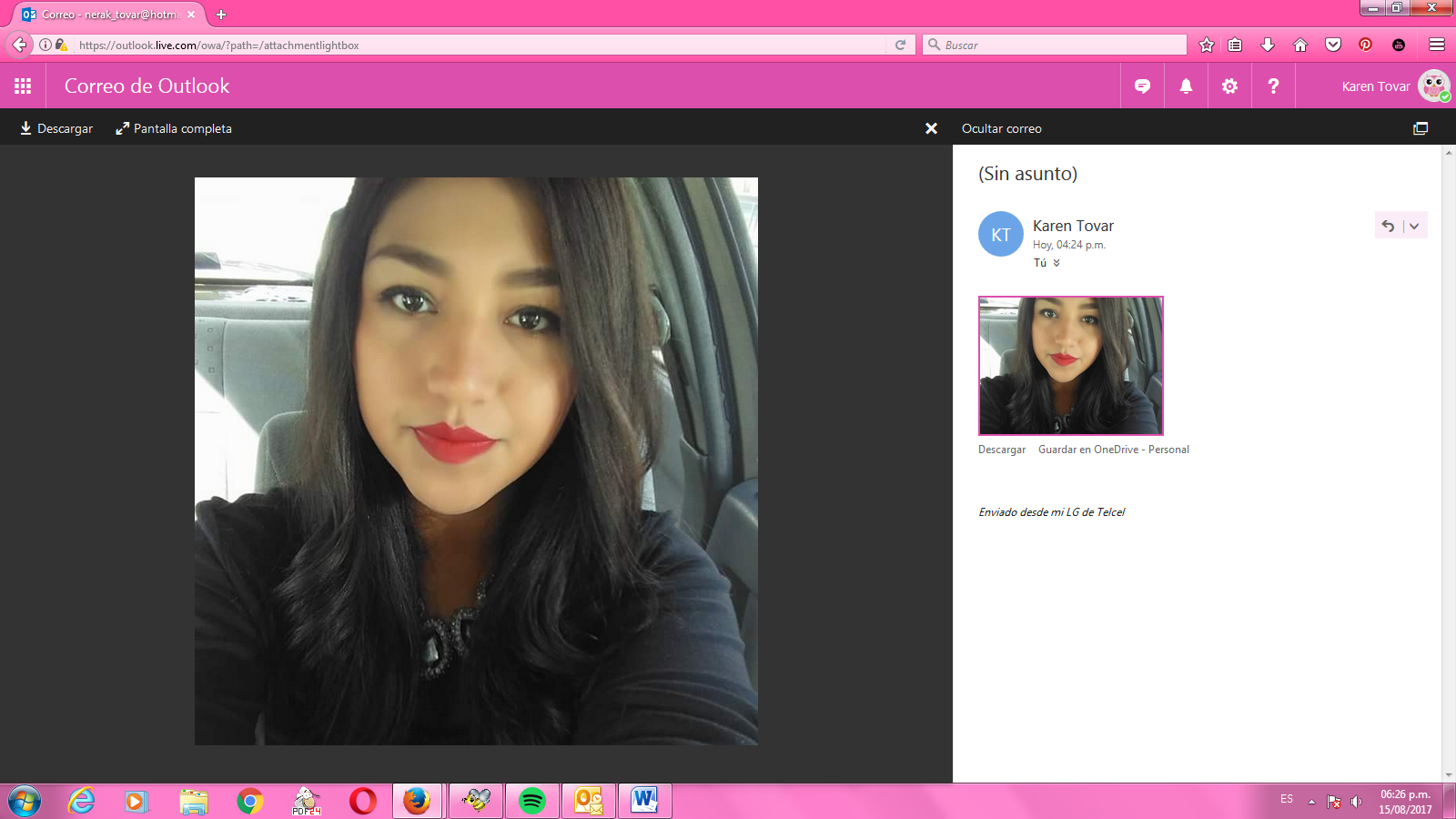 Contacto:Información Personal:Objetivos:Demostrar mis habilidades y conocimientos en el campo laboral para obtener resultados constantes y progresivos.Educación:Adicionales:Diplomado en materia de propiedad IndustrialDiplomado de medios alternos a solución de controversiasDiplomado en administración de negociosExperiencia:Gestión de Cobranza vía telefónica y personal con clientes y/o acreedores con financiamientos.Conocimientos básicos de concurso mercantil (quiebra).Registro, Renovación y Seguimiento a toda clase de marcas, así como innovaciones y derechos de autor.Redacción y gestión de actas constitutivas, asambleas, contratos, convenios y restructura de sociedades.Proyección y elaboración de estrategias para las sociedades.Manejo de personal a mi cargo.Gestión y seguimiento de trámites administrativos ante instituciones públicas y gobierno.Elaboración de demandas y seguimiento de juicios mercantiles, civiles y familiares.Administración a nivel gerencial  de agenda, citas, reuniones y  viajes. Información Adicional:Licencia de conducir.Vehículo propio.Disponibilidad para viajar.Domicilio:calle villa de pozos N° 103, Col. San Luis 1, Soledad de Graciano Sánchez, S.L.P.Teléfono:1397046Celular:Correo:Fecha de nacimiento: 18 de Noviembre de 1990Edad:26 añosEstado civil:SolteraLicenciatura en Derecho (título):Universidad Interamericana para el Desarrollo, San Luis Potosí, S.L.P.Máster en Derecho Empresarial (titulación en proceso):Universidad Interamericana para el Desarrollo, San Luis Potosí, S.L.P.Practicante (2011):Despacho González Carrillo y Matienzo S.C.Practicante (2011 – 2012):Ultra Fresca S.A. de C.V.Asistente Jurídico (2012 – 2014):Ultra Fresca S.A. de C.V.Asistente Jurídico (2015):Ralfer Comercio Creativo S.A. de C.V.Abogado (2015 – 2016):Notaría Pública Nº 4 en San Luis PotosíAsistente de Dirección (2016):Asistente Jurídico (2016-2017):Colegio Valladolid San Luis PotosíCOINTEGRA S.A. DE C.V.